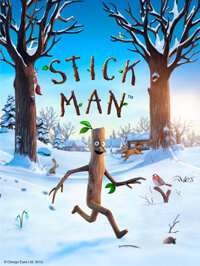 LiteracyActive Literacy –phonicsBook Study ‘The Owl Who Was Afraid of the Dark’ & ‘Stick Man’Writing – instructions and fact filesNumeracySymmetryShapeAddition and Subtraction Health and Wellbeing Tooth brushing Village walks around CatrineFootball with Miss Caughie Expressive ArtsMusic and drama (Nativity performance)Art & Crafts for Christmas FayreSocial StudiesChristmas Technology/ICTGames on Ipads/Promethean board/ChromebooksLogging into ChromebooksRMEGifts and giving